 Domaine de la Langue    Le son d    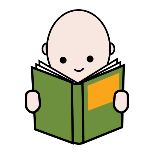 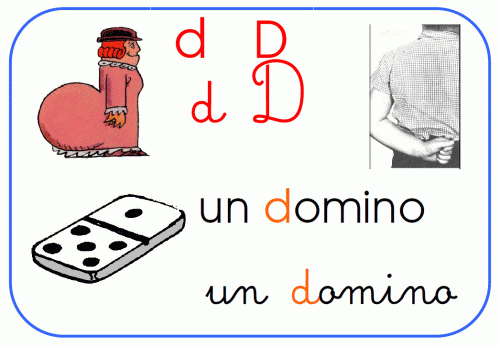 Je cherche des mots à l’oral contenant les syllabes :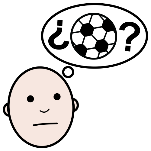                  da            de           di           do         du        dé   Je fais la fiche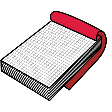  Dictée :  Je demande à quelqu’un de me dicter les syllabes :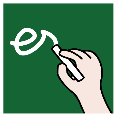 da      di     do       ad      dé     od       de        id      du      dou       doi       don J’écris sur mon cahier, une ardoise…Sur l’ordinateur ou la tablette je peux faire quelques activités sur le son d en suivant ce lien :    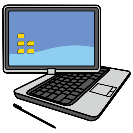  https://www.clicmaclasse.fr/le-son-d/ 